Atlantis Cricket Club – NY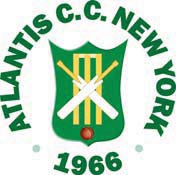 M E M B E R S H I P	A P P L I C A T I O NPlaying Member (Men) $120 - (Women) $50	Non-Playing Member - $50Date: ………………………………..……… Recommended by: ……………………………………………………………………………………….…………….…Applicant’s Full Name: …………………………………….………………………...……………………………….……… Tel: (.	) ………….- ……….……...…Home Address: ………………………………………………………….…………………………………………………………………………….…………… Zip: ……………………E-Mail Address: …………………………………………………………………..………………………………………..…  Cell: (	.  ) …………… - ………………………Employer:  …………….……………………………………………………………………..…….…… Occupation: ……………………………………………………………..…Address: ………………………………………………………………………………………….…………………………	Tel: (	) ………………… - ……………..………*Cricket position(s) capable of playing: ……………………………………………………………………………………………………………………………….……..*Right-arm …… *Left-arm ……. Emergency Contact: …………. …………………………………………….…… Tel: (	) …….….… - …………..….Are you affiliated with any other cricket or sports club(s) at present? YES: ……… NO	If YES. Please list thename(s) of the organization(s): ………………………………………………………………………….………………………………………………………………..…………School(s) attended: Degrees/Certificates earned, Teams/Country/Sport represented: …………………....…………….…………………………..…………………………………………………………………………………………………………………………………………………………………………………..……………Outstanding cricket achievements: *Highest scores, Most Wickets taken, etc. ……………………………..…....…………..………………………………………………………………………………………………………....…………………………………………....……………………………………………………...………………… ……………………………………………………………………………………………....…………………………………………....…………..…………………………..……………Past or present cricketers admired and reason(s) for your admiration: .…………………………..……………………………...…………………………………………………………………………………………………………………………………………………………………………..………………………………..………..……….What are some of your hobbies or other personal interests: ……………………………………..………………………………………………….……………………………………………………………………………………………………………………………………………………………………………………………………………….…….Family background: (Optional – Nothing that cannot be shared with the general public in our club’s Newsletter or other publications): ………………………………………………………………….………………………………………………………………………………………………………………….……………………………………………………………………………… …………………………………………………………………………………………………………………………………….……………………………………………………………………………………………………………………………………………………………………………………………………………….…Applicant’s signature: ……………………………………………………………………………………… Application fee enclosed: ………………….………..Do not enclose cash with application. Make check or Money Order payable to Atlantis Cricket Club – NY and mail application and fee to: Attn: Treasurer, Atlantis Cricket Club – NY, P.O. Box 1576, Valley Stream, NY 11582ACC_Membership_Application_Form_2017